PLOŠČINA – VAJEPreveri delo prejšnje ure: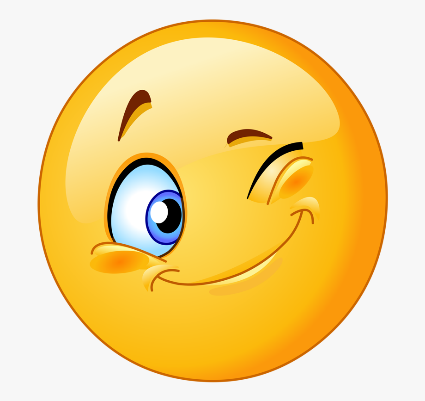 IZRAČUNAJ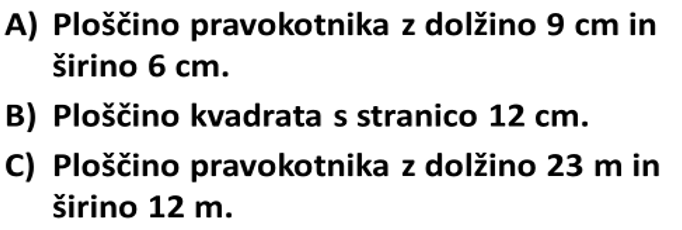 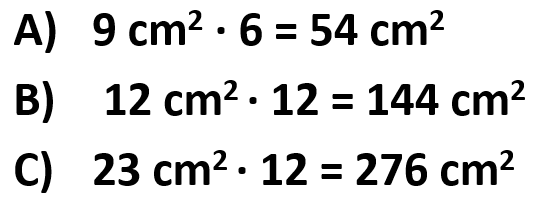 REŠEVANJE NALOG V DZ:Str. 76 / nal. 1, 2, 3, 4Str. 77 / nal. 5, 6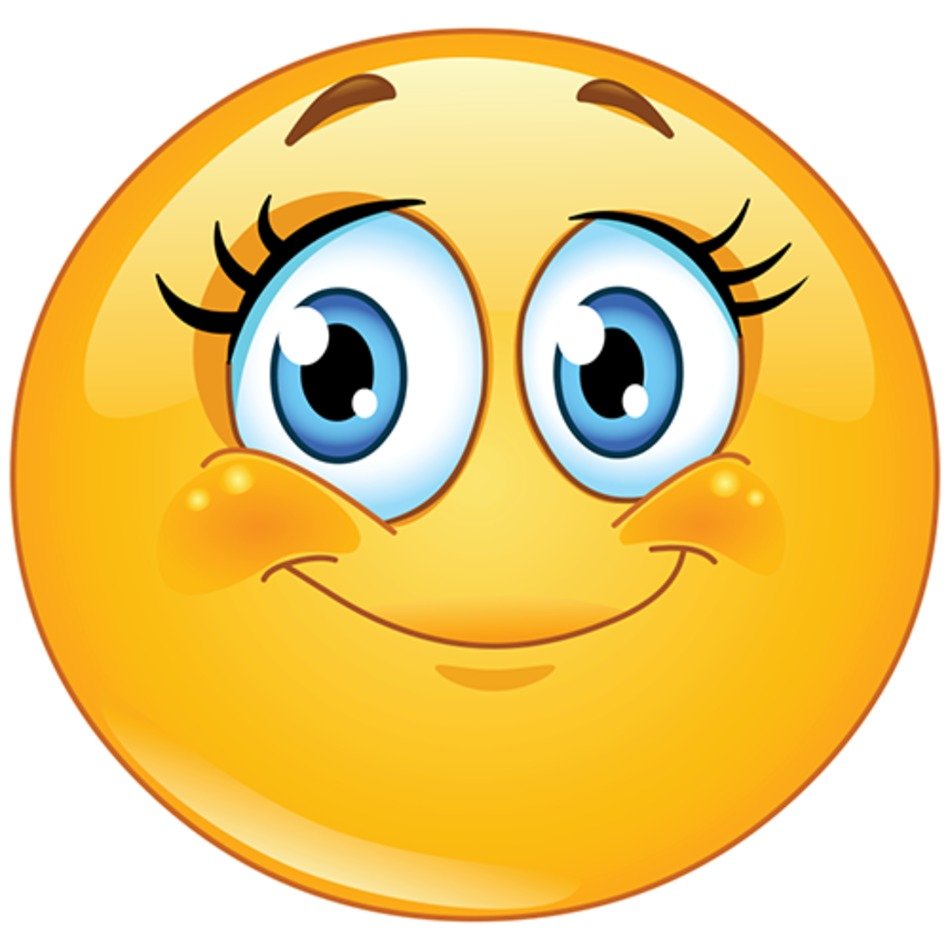 